Пояснительная запискаДанная рабочая программа учебного курса по алгебре для 8 класса разработана на основе программы основного общего образования по математике с учетом требований федерального компонента государственного стандарта общего образования и с учетом учебного плана МКОУ « Садовская школа №1»  индивидуального обучения  на дому на 2014-2015 учебный год       Рабочая программа по алгебре 8 класса составлена для индивидуального обучения на дому,  рассчитана на 2 часа в неделю, всего 68 часов. В рабочей программе предусмотрено 8 контрольных работРеализация рабочей программы осуществляется по учебнику «Алгебра. 8 класс»  Ю.Н. Макарычев, Н.Г. Миндюк и др.; под ред. С.А. Теляковского. М.: Просвещение, 2010г.Цели курса:Систематизировать и обобщить сведения о десятичных и обыкновенных дробях.Сформировать представление о прямой и обратной пропорциональностях величин; ввести понятие пропорции и научить учащихся использовать пропорции при решении задач;Сформировать первоначальные представления о языке алгебры, о буквенном исчислении; научить выполнять элементарные базовые преобразования буквенных выражений.Развить вычислительные и алгебраические знания и умения, необходимые в практической деятельности, для изучения смежных дисциплин.Задачи курса:-развитие и углубление вычислительных навыков и умений до уровня, позволяющегоуверенно применять знания при решении задач математики, физики и химии:-ввести понятие функции и научить правильно применять знания о функции в старшихклассах;-систематизировать и обобщить сведения о преобразовании выражений, решении линейных уравнений;-изучить формулы умножения и научить уверенно, применять эти формулы припреобразовании выражений и решении уравнений;-научить решать системы уравнений и текстовые задачи с помощью систем;-ввести понятие степени с натуральным показателем и научить упрощать выражения состепенями, находить значения выражений со степенями.Содержание учебной дисциплиныСодержание программыРациональные дроби (16 ч)Рациональная дробь. Основное свойство дроби, сокращение дробей. Тождественные преобразования рациональных выражений. Функция  и ее график. Так как действия с рациональными дробями существенным образом опираются на действия с многочленами, то в начале темы необходимо повторить с учащимися преобразования целых выражений. Главное место в данной теме занимают алгоритмы действий с дробями. Учащиеся должны понимать, что сумму, разность, произведение и частное дробей всегда можно представить в виде дроби. Приобретаемые в данной теме умения выполнять сложение, вычитание, умножение и деление дробей являются опорными в преобразованиях дробных выражений. Поэтому им следует уделить особое внимание. Нецелесообразно переходить к комбинированным заданиям на все действия с дробями прежде, чем будут усвоены основные алгоритмы. Задания на все действия с дробями не должны быть излишне громоздкими и трудоемкими. При нахождении значений дробей даются задания на вычисления с помощью калькулятора. В данной теме расширяются сведения о статистических характеристиках. Вводится понятие среднего гармонического ряда положительных чисел. Изучение темы завершается рассмотрением свойств графика функции .2.   Квадратные корни (14 ч)Понятие об иррациональных числах. Общие сведения о действительных числах. Квадратный корень. Понятие о нахождении приближенного значения квадратного корня. Свойства квадратных корней. Преобразования выражений, содержащих квадратные корни. Функция  ее свойства и график. В данной теме учащиеся получают начальное представление о понятии действительного числа. С этой целью обобщаются известные учащимся сведения о рациональных числах. Для введения понятия иррационального числа используется интуитивное представление о том, что каждый отрезок имеет длину и потому каждой точке координатной прямой соответствует некоторое число. Показывается, что существуют точки, не имеющие рациональных абсцисс. При введении понятия корня полезно ознакомить учащихся с нахождением корней с помощью калькулятора.Основное внимание уделяется понятию арифметического квадратного корня и свойствам арифметических квадратных корней. Доказываются теоремы о корне из произведения и дроби, а также тождество , которые получают применение в преобразованиях выражений, содержащих квадратные корни. Специальное внимание уделяется освобождению от иррациональности в знаменателе дроби . 3.   Квадратные уравнения (16 ч)Квадратное уравнение. Формула корней квадратного уравнения. Решение рациональных уравнений. Решение задач, приводящих к квадратным уравнениям и простейшим рациональным уравнениям. В начале темы приводятся примеры решения неполных квадратных уравнений. Этот материал систематизируется. Рассматриваются алгоритмы решения неполных квадратных уравнений различного вида. Основное внимание следует уделить решению уравнений вида ах2 + bх + с = 0, где а ≠ 0, с использованием формулы корней. В данной теме учащиеся знакомятся с формулами Виета, выражающими связь между корнями квадратного уравнения и его коэффициентами. Они используются в дальнейшем при доказательстве теоремы о разложении квадратного трехчлена на линейные множители. Учащиеся овладевают способом решения дробных рациональных уравнений, который состоит в том, что решение таких уравнений сводится к решению соответствующих целых уравнений с последующим исключением посторонних корней. Изучение данной темы позволяет существенно расширить аппарат уравнений, используемых для решения текстовых задач.4.   Неравенства (15ч)Числовые неравенства и их свойства.  Почленное сложение и умножение числовых неравенств. Погрешность и точность приближения. Линейные неравенства с одной переменной и их системы.Свойства числовых неравенств составляют ту базу, на которой основано решение линейных неравенств с одной переменной. Теоремы о почленном сложении и умножении неравенств находят применение при выполнении простейших упражнений на оценку выражений по методу границ. Вводятся понятия абсолютной погрешности и точности приближения, относительной погрешности. Умения проводить дедуктивные рассуждения получают развитие как при доказательствах указанных теорем, так и при выполнении упражнений на доказательства неравенств.В связи с решением линейных неравенств с одной переменной дается понятие о числовых промежутках, вводятся соответствующие названия и обозначения. Рассмотрению систем неравенств с одной переменной предшествует ознакомление учащихся с понятиями пересечения и объединения множеств. При решении неравенств используются свойства равносильных неравенств, которые разъясняются на конкретных примерах. Особое внимание следует уделить отработке умения решать простейшие неравенства вида ах > b, ах < b, остановившись специально на случае, когда а < 0.В этой теме рассматривается также решение систем двух линейных неравенств с одной переменной, в частности таких, которые записаны в виде двойных неравенств.5.   Степень с целым показателем. Элементы статистики (7 ч) Степень с целым показателем и ее свойства. Стандартный вид числа. Начальные сведения об организации статистических исследований. В этой теме формулируются свойства степени с целым показателем. Метод доказательства этих свойств показывается на примере умножения степеней с одинаковыми основаниями. Дается понятие о записи числа в стандартном виде. Приводятся примеры использования такой записи в физике, технике и других областях знаний. Учащиеся получают начальные представления об организации статистических исследований. Они знакомятся с понятиями генеральной и выборочной совокупности. Приводятся примеры представления статистических данных в виде таблиц частот и относительных частот. Обучающимся предлагаются задания на нахождение по таблице частот таких статистических характеристик, как среднее арифметическое, мода, размах. Рассматривается вопрос о наглядной интерпретации статистической информации. Известные обучающимся способы наглядного представления статистических данных с помощью столбчатых и круговых диаграмм расширяются за счет введения таких понятий, как полигон и гистограмма.Требования к уровню подготовки учащихся 8 классаВ результате изучения алгебры ученик должензнать/пониматьсущество понятия математического доказательства; примеры доказательств;существо понятия алгоритма; примеры алгоритмов;как используются математические формулы, уравнения; примеры их применения для решения математических и практических задач;как математически определенные функции могут описывать реальные зависимости; приводить примеры такого описания;смысл идеализации, позволяющей решать задачи реальной действительности математическими методами, примеры ошибок, возникающих при идеализации;формулы сокращенного умножения;уметьсоставлять буквенные выражения и формулы по условиям задач; осуществлять в выражениях и формулах числовые подстановки и выполнять соответствующие вычисления, осуществлять подстановку одного выражения в другое; выражать из формул одну переменную через остальные;выполнять основные действия со степенями с натуральными показателями, с одночленами и многочленами; выполнять разложение многочленов на множители; сокращать алгебраические дроби;решать линейные уравнения и уравнения, сводящиеся к ним, системы двух линейных уравнений с двумя переменными;решать текстовые задачи алгебраическим методом, интерпретировать полученный результат, проводить отбор решений, исходя из формулировки задачи;определять координаты точки плоскости, строить точки с заданными координатами; строить графики линейных функций и функции y=x2;находить значения функции, заданной формулой, таблицей, графиком по ее аргументу; находить значение аргумента по значению функции, заданной графиком или таблицей;определять свойства функции по ее графику; применять графические представления при решении уравнений и систем; описывать свойства изученных функций, строить их графики;использовать приобретенные знания и умения в практической деятельности и повседневной жизни для:выполнения расчетов по формулам, составления формул, выражающих зависимости между реальными величинами; нахождения нужной формулы в справочных материалах;моделирования практических ситуаций и исследования построенных моделей с использованием аппарата алгебры; описания зависимостей между физическими величинами соответствующими формулами при исследовании несложных практических ситуаций;интерпретации графиков реальных зависимостей между величинами.Примерный тематический планЛитература    УМК учителя«Программы общеобразовательных учреждений. Алгебра. 7-9 классы. Составитель Бурмистрова Т.А., Москва.: Просвещение, 2010»  Алгебра: Учеб. для 8 кл. общеобразоват. учреждений / Ю.Н. Макарычев, Н.Г. Миндюк и др.; под ред. С.А. Теляковского. М.: Просвещение, 2002.Алгебра. 8 класс: поурочные планы по учебнику Ю.Н. Макарычева и др. / авт.-сост. Т.Л. Афанасьева, Л.А. Тапилина. – Волгоград: Учитель, 2007. – 303 с.Дидактические материалы по алгебре для 8 класса / В.И. Жохов, Ю.Н. Макарычев, Н.Г. Миндюк. – М.: Просвещение, 2006. – 144 с.Ганенкова И.С. Математика 8-9 классы «Многоуровневые самостоятельные работы в форме тестов». Издательство Учитель.«Математические диктанты для 5-9 классов». Е.Б.Арутюнян. Москва «Просвещение», 2008 год;       УМК учащихсяАлгебра: Учеб. для 8 кл. общеобразоват. учреждений / Ю.Н. Макарычев, Н.Г. Миндюк и др.; под ред. С.А. Теляковского. М.: Просвещение, 2002.Дидактические материалы по алгебре для 8 класса / В.И. Жохов, Ю.Н. Макарычев, Н.Г. Миндюк. – М.: Просвещение, 2006. – 144 с.КИМы для подготовки к ГИА.Глазков Ю.А. «алгебра. Итоговая аттестация. 8 класс. Тематические тестовые задания». Издательство экзамен.№Наименование разделовВсего часов1Рациональные дроби 162Квадратные корни143Квадратные уравнения164Неравенства155Степень с целым показателем. Элементы статистики.  7 № урокаТема урокаПланируемый результатКол-во часовРациональные дроби - 16 часовРациональные дроби - 16 часовРациональные дроби - 16 часовРациональные дроби - 16 часов1Рациональные выражения.Умение решать задачи по теме; развивать навыки самоконтроля.12Основное свойство дроби.Умение применять основное свойство дроби при сокращении дробей и приведении  дробей к общему знаменателю.13Сокращение дробей.Умение применять основное свойство дроби при сокращении дробей и приведении  дробей к общему знаменателю.14Сокращение дробей.Умение применять основное свойство дроби при сокращении дробей и приведении  дробей к общему знаменателю.15Сложение и вычитание дробей с одинаковыми знаменателями.Умение складывать и вычитать алгебраические дроби с одинаковыми знаменателями.16Сложение и вычитание  дробей с разными знаменателями.Умение находить простейший общий знаменатель двух дробей; выполнять преобразование суммы дробей в дробь.17Сложение и вычитание  дробей с разными знаменателямиУмение находить простейший общий знаменатель двух дробей; выполнять преобразование суммы дробей в дробь.18Сложение и вычитание  дробей с разными знаменателямиУмение находить простейший общий знаменатель двух дробей; выполнять преобразование суммы дробей в дробь19Контрольная работа №1. по теме «Сокращение, сложение и вычитание дробей».Выявление знаний учащихся, проверка их навыков по данной теме.110Умножение дробей. Возведение дроби в степеньУмение выполнять умножение дробей и возведение дроби  в степень.111Деление дробей.Умение преобразовывать частное рациональных дробей в дробь.112Умножение и деление дробейУмение преобразовывать частное рациональных дробей в дробь.113Преобразование рациональных выраженийУмение выполнять тождественные преобразования рациональных выражений.114Преобразование рациональных выражений.Умение выполнять тождественные преобразования рациональных выражений.115Функция  и ее график.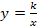 Умение учащихся строить график данной функции.116Контрольная работа №2. по теме «Преобразование рациональных выражений».Выявление знаний учащихся, проверка их навыков по данной теме.1Квадратные корни - 14 часовКвадратные корни - 14 часовКвадратные корни - 14 часовКвадратные корни - 14 часов17Рациональные числа.Умение представлять рациональные числа в виде десятичной дроби.118Иррациональные числа.Формировать понятие о множестве действительных чисел.119Квадратные корни. Арифметический квадратный корень.Умение учащихся находить квадратный корень из числа.120Уравнение  .Умение решать уравнения вида 121Функция   и её график.Умение строить график функции  .122Квадратный корень из произведения и дроби.Умение применять свойства корней при решении примеров.123Квадратный корень из произведения и дроби.Умение применять свойства корней при решении примеров.124Квадратный корень из степени.Умение применять свойства корней.125Контрольная работа №3«Определение и свойства арифметического квадратного корня».Выявление знаний учащихся, проверка их навыков по данной теме.126Вынесение множителя из-под знака корня.Умение выносить множитель из-под знака корня.127Внесение множителя под знак корня.Умение вносить множитель под знак корня.128Преобразования выражений, содержащих квадратные корни.Умение учащихся использовать свойства корней для преобразования выражений.129Преобразования выражений, содержащих квадратные корни.Умение учащихся использовать свойства корней для преобразования выражений.130Контрольная работа №4 «Квадратные корни».Выявление знаний учащихся, проверка их навыков по данной теме.1Квадратные уравнения - 16 часовКвадратные уравнения - 16 часовКвадратные уравнения - 16 часовКвадратные уравнения - 16 часов31Определение квадратного уравнения. Неполные квадратные уравнения.Умение решать квадратные и неполные квадратные уравнения.132Формула корней квадратного уравнения.Умение решать уравнения выделением квадрата двучлена.133Решение квадратных уравнений по формуле.Умение решать уравнения по формуле.134Решение квадратных уравнений по формуле.Умение решать уравнения по формуле.135Решение задач с помощью квадратных уравнений.Умение составлять уравнения по условию задачи; определять, соответствуют ли найденные корни условию задачи136Решение задач с помощью квадратных уравнений.Умение составлять уравнения по условию задачи; определять, соответствуют ли найденные корни условию задачи.137Решение задач с помощью квадратных уравнений.Умение составлять уравнения по условию задачи; определять, соответствуют ли найденные корни условию задачи138Теорема Виета.Умение применять теорему Виета о обратную ей теорему при решении квадратных уравнений.139Контрольная работа №5 «Квадратные уравнения».Выявление знаний учащихся, проверка их навыков по данной теме.140Решение дробных рациональных уравненийСформировать умение решать дробные рациональные уравнения.141Решение дробных рациональных уравненийСформировать умение решать дробные рациональные уравнения.142Решение дробных рациональных уравненийСформировать умение решать дробные рациональные уравнения.143Решение задач с помощью рациональных уравненийУмение решать задачи.144Решение задач с помощью рациональных уравненийУмение решать задачи.145Решение задач с помощью рациональных уравненийУмение решать задачи.146Контрольная работа №6 «Дробные рациональные уравненияВыявление знаний учащихся, проверка их навыков по данной теме1Неравенства - 15часовНеравенства - 15часовНеравенства - 15часовНеравенства - 15часов47Числовые неравенства.Научить использовать определение для доказательства неравенств.148Свойства числовых неравенств.Умение использовать свойства при решении примеров.149Свойства числовых неравенств.Умение применять свойства при решении примеров.150Сложение и умножение числовых неравенств.Умение применять свойства при решении примеров.151Сложение и умножение числовых неравенств.Умение применять свойства при решении примеров.152Пересечение и объединение множеств.Записывать промежутки153Числовые промежутки.Умение изображать неравенства в виде промежутков и записывать их обозначениями.154Решение неравенств с одной переменной.Умение решать неравенства с одной переменной.155Решение неравенств с одной переменнойУмение решать неравенства с одной переменной156Решение неравенств с одной переменнойУмение решать неравенства с одной переменной157Решение систем неравенств с одной переменной.Умение решать системы  неравенств с одной переменной158Решение систем неравенств с одной переменнойУмение решать системы  неравенств с одной переменной159Решение систем неравенств с одной переменнойУмение решать системы  неравенств с одной переменной160Решение систем неравенств с одной переменнойУмение решать системы  неравенств с одной переменной161Контрольная работа №7«Решение линейных неравенств и их систем».Выявление знаний учащихся, проверка их навыков по данной теме1Степень с целым показателем. Элементы статистики  - 7 часовСтепень с целым показателем. Элементы статистики  - 7 часовСтепень с целым показателем. Элементы статистики  - 7 часовСтепень с целым показателем. Элементы статистики  - 7 часов62Определение степени с целым показателем.Умение представлять степень с целым отрицательным показателем в виде дроби и наоборот.163Свойства степени с целым показателем.Умение применять свойства при решении примеров.164Свойства степени с целым показателем.Умение применять свойства при решении примеров165Стандартный вид числа.Умение выполнять действия над числами записанными в стандартном виде.166Контрольная работа №8 «Степень с целым показателем»..Выявление знаний учащихся, проверка их навыков по данной теме.167Сбор и группировка статистических данныхУмение расщитывать статистические данные.168Наглядное представление статистической информацииУмение строить диаграммы, полигоны,Гистограммы.1Итого 68 часовИтого 68 часовИтого 68 часовИтого 68 часов